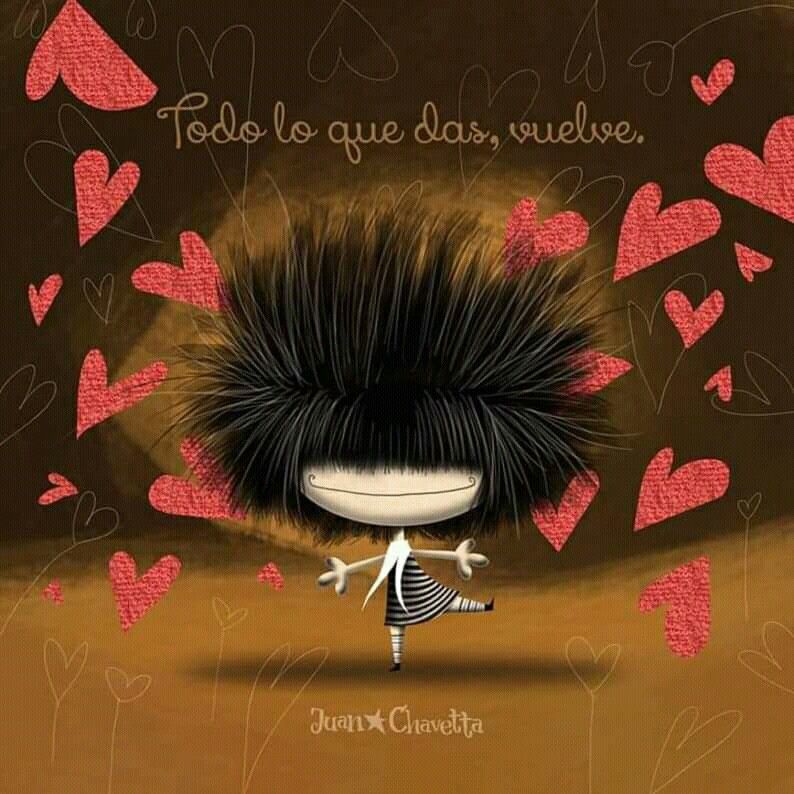 ¡¡Muy buenas tardes!!! En esta semana (8/03 al 12/3), esta burbuja hermosa trabajará de manera virtual:Les voy a  dejar las clases día a día para que las realicen en sus cuadernos de clases, pero antes unos consejitos a las familias:Establecer un sitio apropiado para hacer los deberes.Fijar reglas y horarios, ser firmes en su cumplimiento.Acompañar a los estudiantes ayudándolos si se atascan con la tarea.Más que enseñar, dar instrumentos para pensar.Evitar las “recompensas” por hacer los deberes.Hablar de los deberes escolares con términos positivos.¡Ahora sí! ¡¡Vamos con las clases!!Familia: pueden imprimir o copiar las fotocopias.Es importante que los chicos copien la fecha, los títulos y las consignas. Mientras más escriban mejor será. Lunes 8 de marzo de 2021LenguaDictado: (ventana- caracol- mariposa- escarapela- martillo- lápiz) Elige una palabra del dictado y redacta una oración 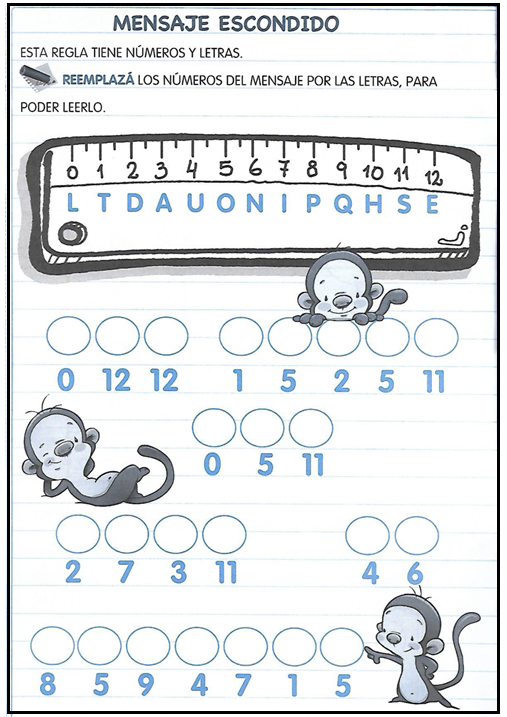 Matemática¡Continuamos practicando!Dictado de números (18-76-25-68-14-59-47)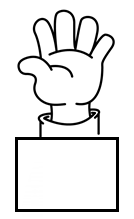 Ordenar  los números del dictado de mayor a menor:  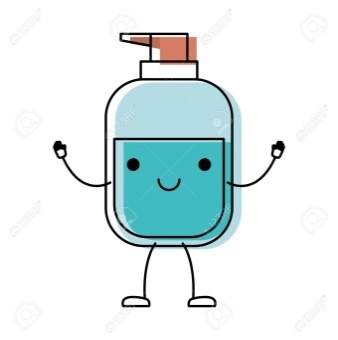 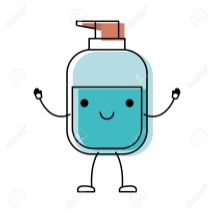             ______________________________________________________Responde:(Lo que sigue lo  puede copiar, en el cuaderno, un adulto o hacer fotocopia)Número que está entre el 59 y 61: ________¿Cuál es el número mayor 68-84-39?        ________Número anterior al 46:      ________¿Cuál es el número menor  15-23-51?       ________Número posterior al 99:  ________Número anterior al 80: ________Martes 9 de marzo de 2021Lengua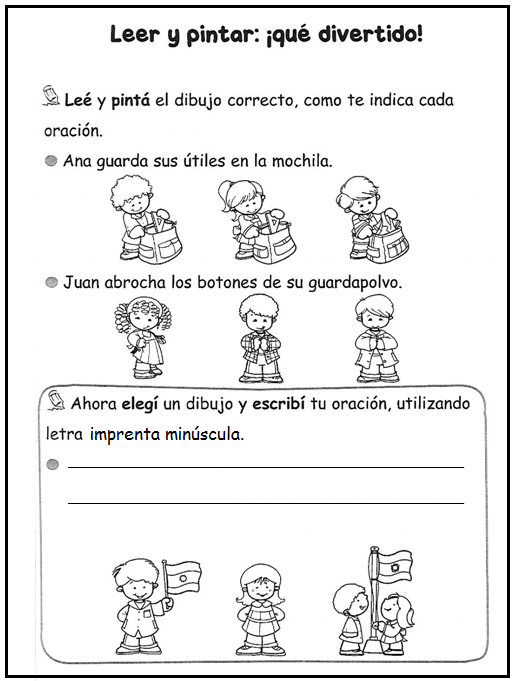 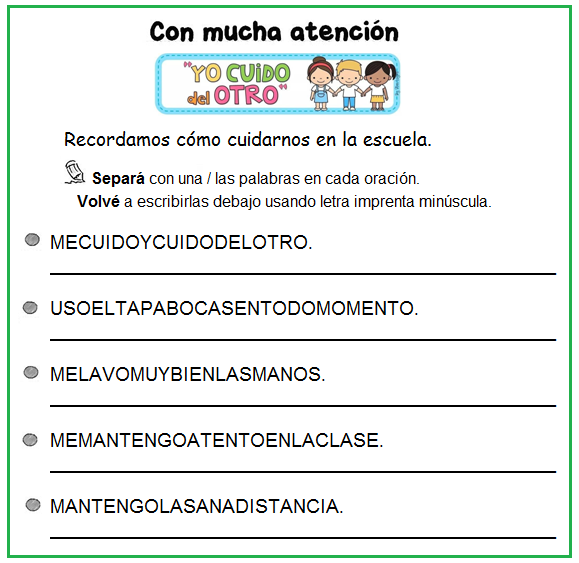 Matemática Lee las pistas y rodea los números correctos:Menores que 60               98  69   44   37  76Mayores que 70               33  94  17  86   7Terminados en 6               56   32   76   39   26 ¿Qué número está entre…?47  __  49                      63  __  65                       90  __  9221  __  23                     89  __   91                       38  __   40Miércoles 10 de marzo de 2021Lengua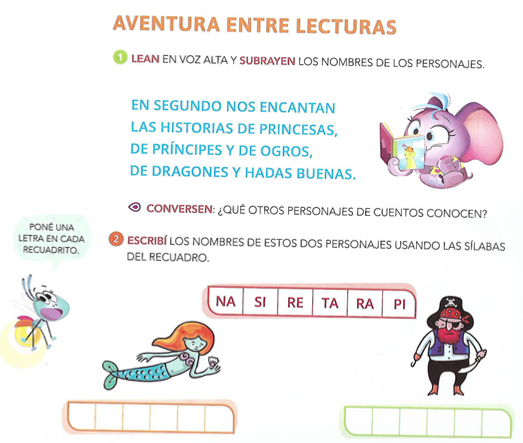 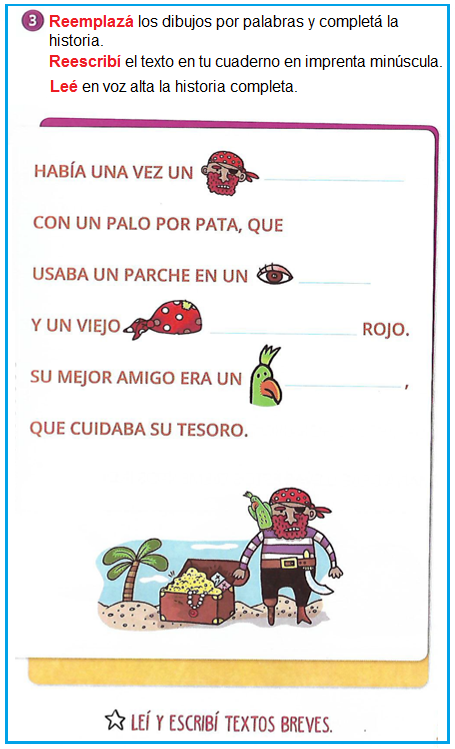 Matemática Practicamos la decenaRodea una decena y compone el número (como en el ejemplo)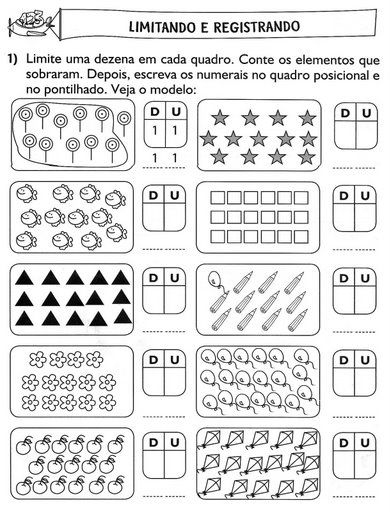 Jueves 11 de marzo de 2021LenguaLee y dibuja:Pasa a imprenta minúsculaLAUTARO ___________           RATÓN ___________   ZULEMA __________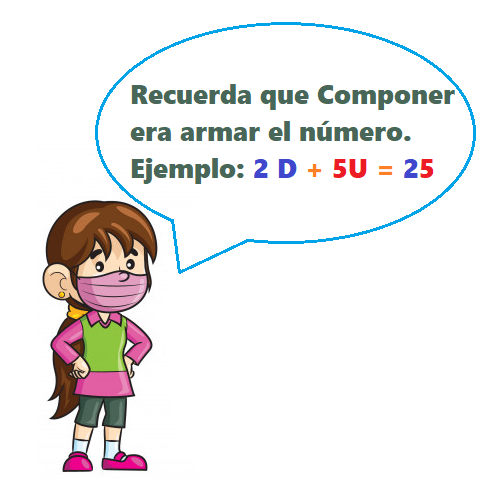 MatemáticaCompone:1U+8D=    __________4D+7U=     __________	8D+2U=     __________6D=            __________5D+4U=     __________0D+9U=     __________3D+0U=     __________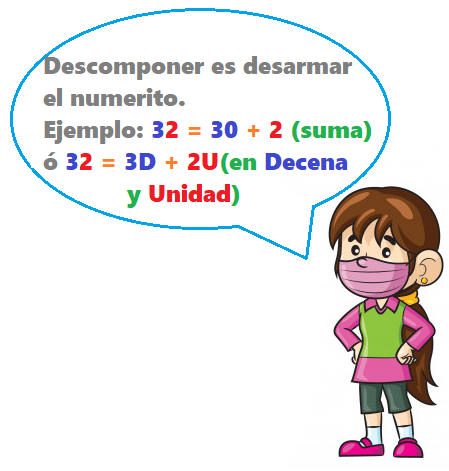 Descompone como Suma:19=         __________63=         __________12=         __________58=         __________Descompone en Decena y Unidad:26=         __________14=         __________87=         __________50=         __________Viernes 12 de marzo de 2021LenguaLeo y resuelvo: 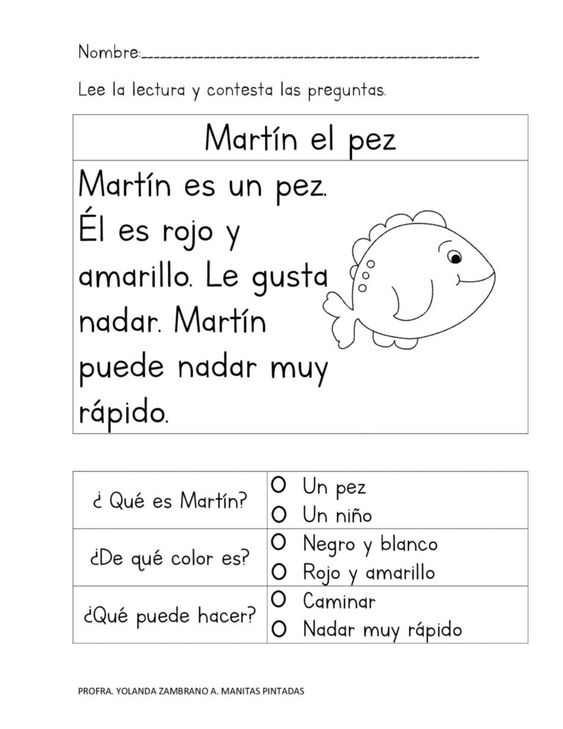 Dibujo un pez  como más me guste y le pongo un nombre (puedes decorarlo con papel glasé)MatemáticaPracticamos Coloca mayor menor o igual (<  > =)31   ___  25          67  __  97        89   ___ 89      54  ___ 45      21   ___  40 Completa las series:23   ___    ___   ___   27___  ___ 56  ___   ____  59___  45   ___   ___   48  ___89 ___   ___   92   ___   ___Unir con 18                              veintitrés45                              ochenta y cuatro23                              dieciocho84                             cuarenta y cinco:::::::::::::::::::::::::::::::::::::::::::::::::::::::::::::::::::::::::::::::Es todo por esta semana!! El 15 de marzo nos veremos en el colegio!! Chau chicos!! A trabajar con muchas ganas!! Besitos!!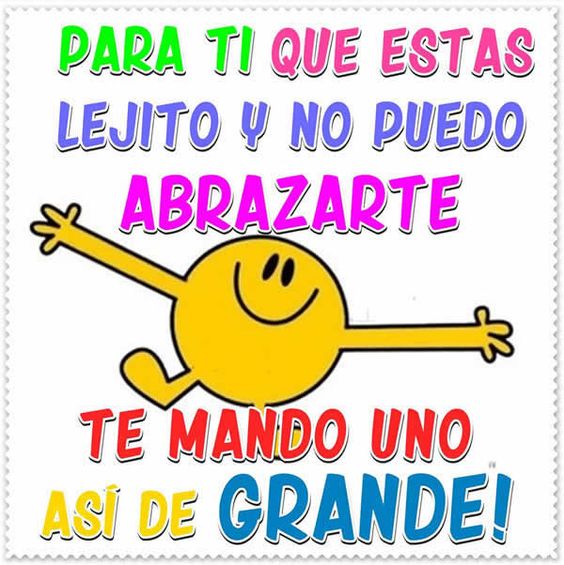       Seño Marce	         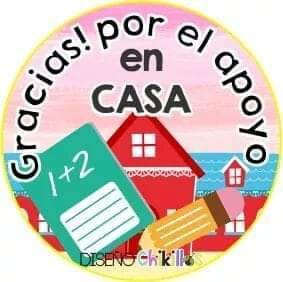 ACOSTAPedro    AGUIRRESErnestina  AROZORENA BARRAJuan Sebastian BARBON  PEREZSimon  BERARDIFranciscoBERTOGLIO ROBLEDOFrancina BLANQUER ZURSCHMITTENVictor Jose CARAJulieta Victoria Azul DIAZKiara Maylen DRUETTAVictoria Abigail FERREYRAJuan Jose Felipe            montaña    vela                                              queso         payaso    taza                                                    jirafa